Stage de formation continue des enseignants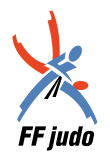 Accueillir, intégrer, pratiquer le judo avec une personne en situation de handicapFFJDA (Paris) du 23 au 25 mars 2019Formulaire d’inscriptionOuvert à tous les enseignants titulaires du CFEB, CQP, BPJEPS, BEES, DEJEPS ou DESJEPS en exercice dans une association affiliée à la FFJDA Dépôt de la candidature = fiche + chèque(s) au plus tard le 1er mars 2019 à la FFJDA
Secteur Formation - 21-25 Avenue de la Porte de Châtillon - 75014 PARIS -  01.40.52.16.16 / E-mail : formation@ffjudo.com Je m’inscris à la totalité du stage organisé à Paris du 23 au 25 mars 2019 Financement de formation : Prise en charge des frais pédagogiques possible par votre OPCA sous conditions (voir fiche « comment financer votre formation »). Vous avez également la possibilité de solliciter une demande de bourse auprès de la Fédération (voir formulaire « demande de bourse fédérale »)Nom :Prénom : Date de naissance : Adresse : Adresse : Code postal : Ville : Téléphone : Email (pour envoi de la convocation) : Ligue :  Nom du club : N° de licence en cours : Diplôme(s) : 	CFEB      CQP         BEES		BPJEPS DEJEPS   DESJEPS           Grade  :		 Autres :                                                        Date d’obtention grade : N° de licence en cours : Diplôme(s) : 	CFEB      CQP         BEES		BPJEPS DEJEPS   DESJEPS           Grade  :		 Autres :                                                        Date d’obtention grade : En tant que stagiaire externe.Je joins avec cette fiche d’inscription, et la convention ou le contrat de formation (en 2 exemplaires), les règlements suivants (à l’ordre de la FFJDA) :un chèque de 420 € correspondant au règlement des frais pédagogiquesle cas échéant :un chèque de 45 € si je souhaite prendre les 3 déjeuners sur place un chèque pour le(s) ticket(s) de parking à l’Institut du Judo (10€ par entrée)Il s’agit d’un financement par votre employeur : (demande de prise en charge par un OPCA) Si remboursement à la FFJDA Le chèque correspondant aux frais pédagogiques doit être établi par votre employeur, il sera encaissé une fois la date limite d’inscription passée et vous serez remboursé après réception de l’accord de prise en charge et du règlement par l’OPCA. Attention : la facture acquittée sera au nom du chèque. Si l’OPCA vous demande de joindre une facture acquittée au nom du club, il est nécessaire que le chèque encaissé soit également au nom du club. Aucun changement de nom ne pourra être effectué une fois le chèque encaissé et la facture établie. Si remboursement directement à l’employeurLe chèque correspondant aux frais pédagogiques sera encaissé une fois la date limite d’inscription passéeLa facture vous sera remise en fin de stage pour que l’employeur soit remboursé par l’OPCAIl s’agit d’un financement personnel : (pas de demande de prise en charge par un OPCA)Le chèque correspondant aux frais pédagogiques sera encaissé une fois la date limite d’inscription passéeLa facture vous sera remise en fin de stage